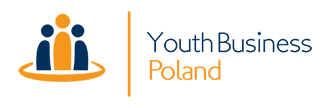 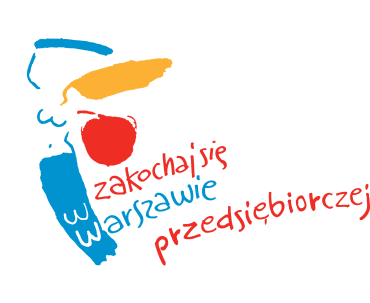 Regulamin uczestnictwa w Programie Academy_SmolnaUczestnik Programu Academy_Smolna zobowiązuje się do: 
Posiadania chęci i dużej motywacji i determinacji do otwarcia lub rozwoju firmy.Przestrzegania Regulaminu Uczestnictwa w Programie. Uczestnictwa w szkoleniach: Model Biznesowy Mojej Firmy - 30.05.2016 , Lean Start-up zmienia wszystko - 31.05.2016 , Marketing i przedsiębiorczość w służbie sprzedaży - 21.06.2016 oraz mentoringu i doradztwie. W przypadku braku możliwości uczestnictwa, Uczestnik zobowiązuje się do mailowego poinformowania o nieobecności pod adresem: biuro@ybp.org.pl. Przekazywania informacji o ilości odbytych spotkań z mentorem mailowo na adres:  biuro@ybp.org.pl. Odwoływania lub zmian terminów spotkań mentoringowych nie później niż 24 godziny przed na adres mailowy biura: biuro@ybp.org.pl Wypełniania ankiet ewaluacyjnych w czasie trwania Programu i po jego zakończeniu. Ewaluacja jest niezbędnym czynnikiem pozwalającym na uzyskania informacji zwrotnych na temat Programu i jego efektywności. Konsekwencje niewywiązywania się ze zobowiązań przez uczestnika, zwłaszcza w kwestii ewaluacji i raportowania skutkują zawieszeniem udziału w programie a następnie usunięciem z listy uczestników i przyjęciem na wolne miejsce nowego uczestnika.	